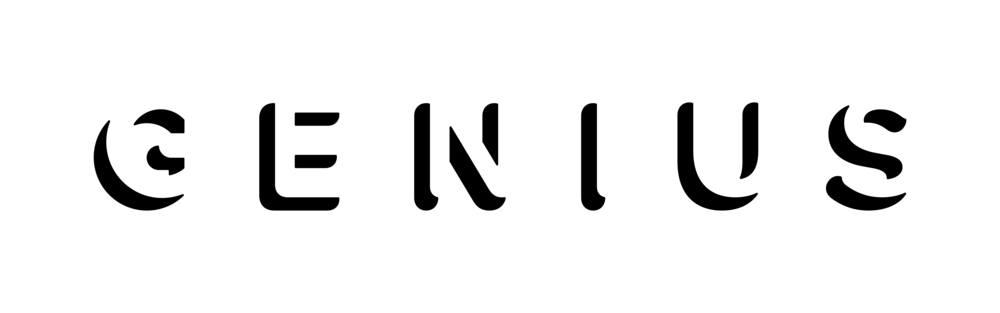 July 28, 2020*Featured on homepage*https://genius.com/videos/Keedron-bryant-breaks-down-the-meaning-of-i-just-wanna-liveYouTube: https://www.youtube.com/watch?v=-u-G5p1hvSI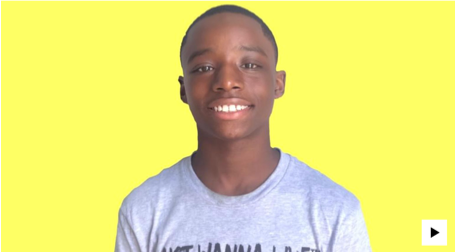 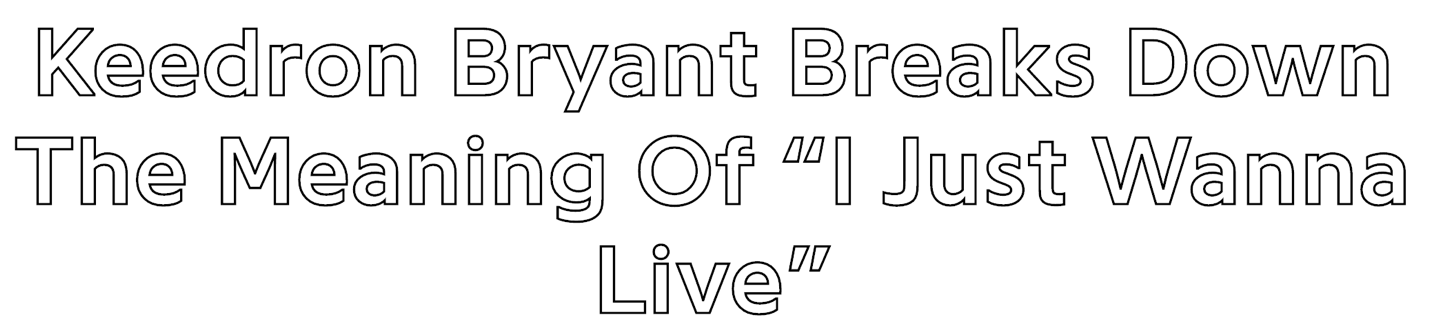 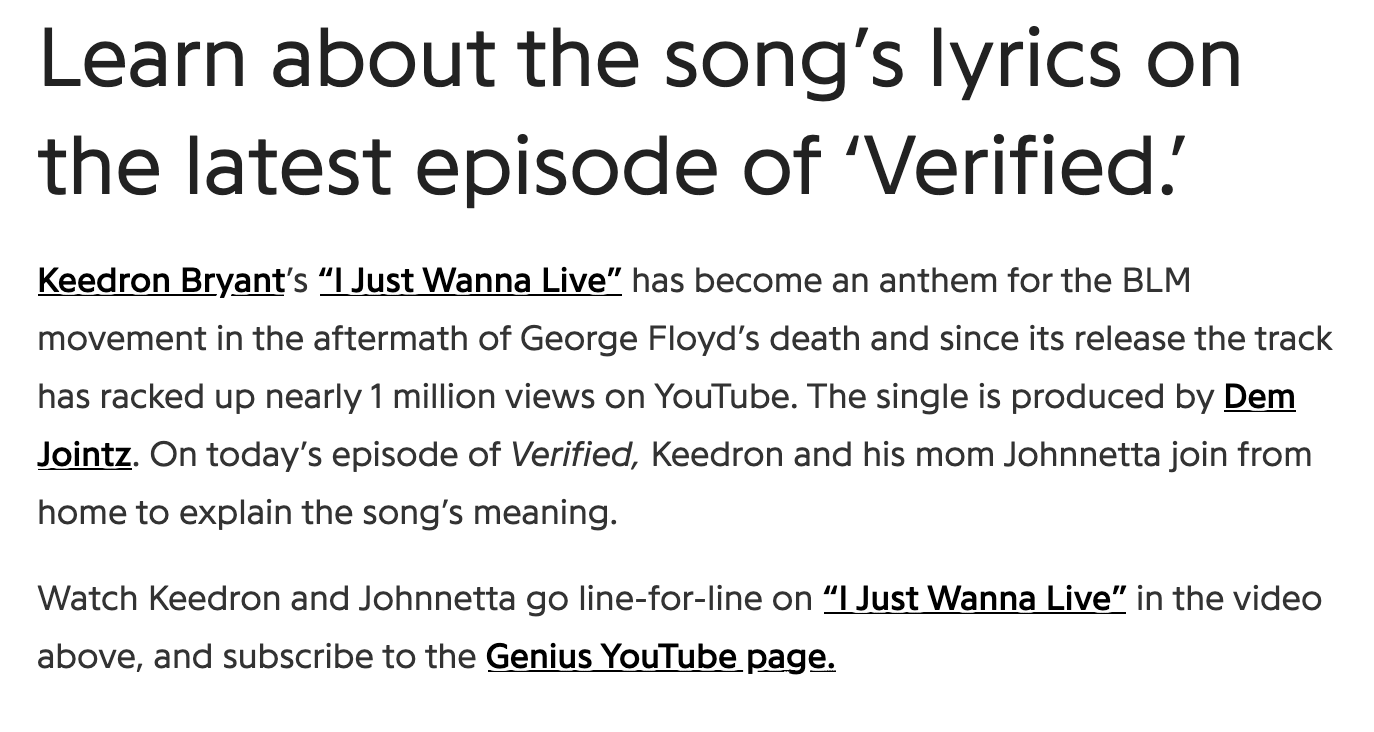 